Publicado en Madrid el 14/07/2017 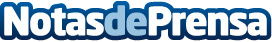 Tratamiento de mojito en Caroli Heath ClubEs, sin duda, el cocktail más popular del mundo. Existen variantes con sabor a fresa, sandía, coco y melón, aunque nada iguala la receta tradicional, nacida en Cuba a mediados del siglo XIX. 'Mi mojito, en La Bodeguita', reza una de las paredes del restaurante más emblemático de La Habana, firmada de puño y letra de Hemingway, un apasionado de esta bebidaDatos de contacto:Adriana PenedoME Comunicación910114271Nota de prensa publicada en: https://www.notasdeprensa.es/tratamiento-de-mojito-en-caroli-heath-club_1 Categorias: Entretenimiento Turismo Medicina alternativa http://www.notasdeprensa.es